Patient Participation Group Member Contact FormIf you would like to join the group please give your consent for us to contact you bycompleting the form below.I am happy for you to contact me periodically by email or post.[Please leave your details below and return to the Practice for the attention of Georgina KellyPractice Administrator.]Name: ………………………………………………………………………………………………………………..Email address: …………………………………………………………………………………………………..Home address: ………………………………………………………………………………………………….Contact telephone number………………………………………………………………………………..This additional information will help to make sure we try to speak to a representative sampleof the patients that are registered at this practice.Are you?Male:□Female: □Age group:Under 16 □25-34 □45-54 □65-74 □Over 84 □17-24 □35-44 □55-64 □75-84 □To help us ensure our contact list is representative of our local community, please indicatewhich of the following ethnic background you would most closely identify with?WhiteBritish Group□Irish□MixedWhite and Black Caribbean □White and Black African □White and Asian □Asian or Asian BritishIndian□□PakistaniAfrican□□□Bangladeshi□Black or Black BritishCaribbeanChinese or other ethnic groupChinese□Any other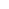 Thank you for your time.When administering the contact details of the representatives from the Patient ParticipationGroup, the practice processes personal data collected in accordance with its Data ProtectionPolicy GDPR. Data collected from the point at which a new member joins the PPG informationis held securely and accessed by, and disclosed to, individuals at the Practice only for PPGmanagement purposes.Data protectionMember signature:…………………………………….Date:………………OccasionallyVery rarely□□□Regularly HHow would you describe how often you come to the practice?